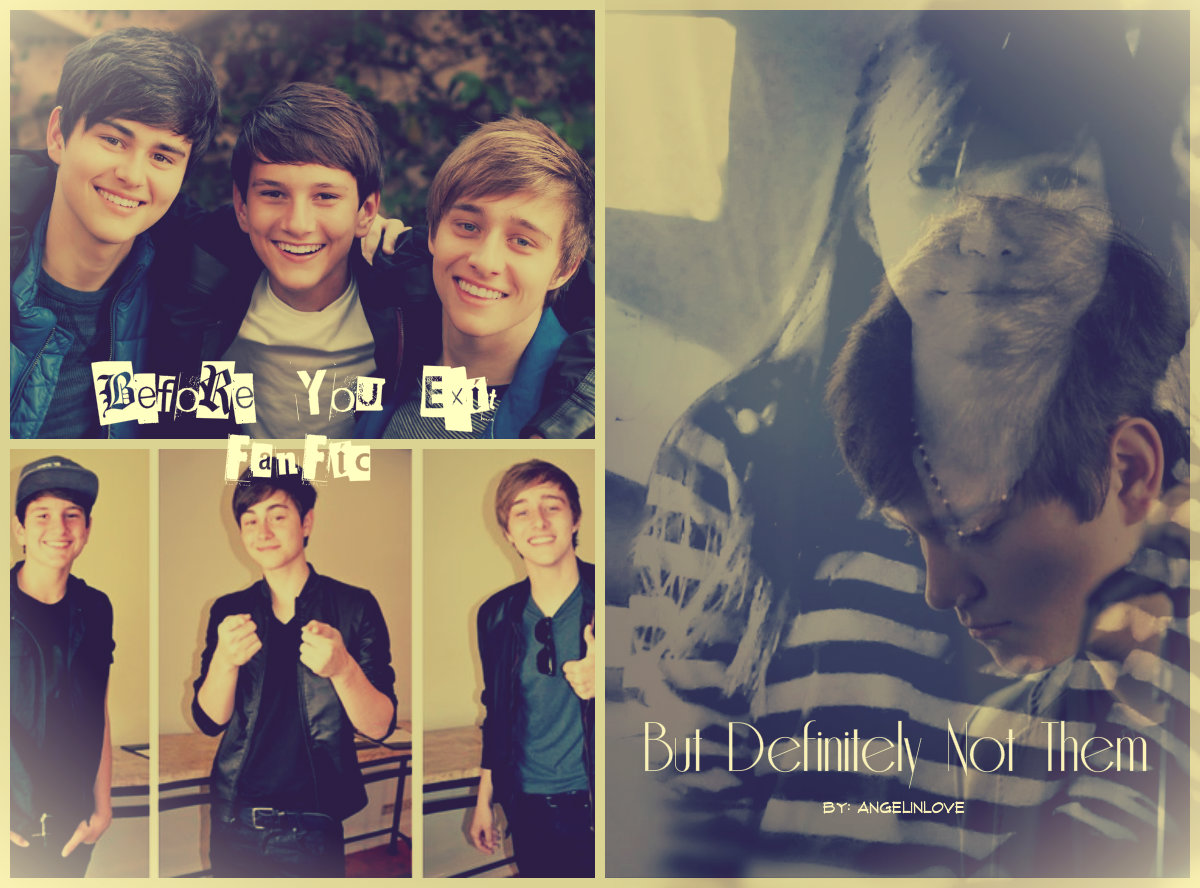 ‘But Definitely Not Them’( Before You Exit fanFic )By: AngelinloveNapakainit ng araw na to at dinagdagan pa ng nakakapag init – ulong pangungulit ng mga kaibigan ko“dindi~~ sige na, sum—““ayoko nga sabi!” putol ko sa sasabihin ni Juvy na kanina pa nangungulitTiningnan naman ako nito ng masama“fine!, wag kang sumama and we’ll surely eliminate you from this group, want that?” my eyes widened at napaharap sa nagsalitaNakakunot ang noo nito at nakataas na din ang kilayUrrghh--!! Why do I sense na gagawin niya talaga ang sinabi niya?I let out a sigh na ikinangisi naman niyaNapakamaldita talaga ng babaeng to kahit kailanShe knows how to corner me!“hey,hey,..ngumisi si JJ ibig bang sabihin sasama na si Dindi?!” daisy exclaimed“uyy! Bakit kami di niyo ininvite diyan?” reklamo naman ni Jude“kaya nga, bakit kayong mga babae lang ang pupunta diyan?”nakasimangot naman na tanong ni Benok“because it’s a girls out night, got it?” imik ni JJ“dayaaaa~~” reklamo ng mga kaibigan naming lalakiBwisit!Ayoko naman kasing sumama eh! Okay sana kahit saan but not there!Okay din sa akin na manuod ng mga concerts or gigsBut definitely not THEM!Bwisit!*#%+*%#+*%#+*%#+*%#+“KYAAAAAH!! WE LOVE YOU CONNOR!!”“TOBBYY!! PLEASE MARRY ME!!”“RILEY!! YOU ARE MY LIFE!!”-__-“Tell me, paano ako hindi maiirita sa mga nakakarinding naririnig ko?! Kaya ayaw kong sumama dito eh!Bwisit talaga!“DINDI! SMILE NAMAN DIYAN, MAGENJOY KA NGA, MALAPIT NA SILANG LUMABAS OH” pasigaw na sabi sa akin ni juvy, hindi na kasi nagkakarinigan ang mga nag uusap dito dahil sa sobrang ingay at nagwawala na din ang mga tao dito sa open ground..haist! pakialam ko ba sa kanila?!Gusto ko na ngang umalis dito eh pero di ko naman yun magagawa dahil nasa unahan kami at hindi ko na kayang makalabas dito dahil punong puno na ng mga tao-__-“ Hindi ba’t nakakabwisit talaga?Tapos ang init init pa!..tsaka konti lang naman ang nakikita ko sa stage kasi hindi naman ako katangkaran!Oh ang tumawa, susungalngalin ko talaga! -__-“Mas lalo lang akong napasimangot nang dumagundong ang tilian, sigawan at hiyawan ng mga tao nang lumabas na ang bida sa gabing itoPero aaminin ko, napatulala din ako at hindi ko maiwasang mamangha sa nakikita ng mga mata ko ngayonMasasabi ko talagang regalo sila ng Diyos sa mga kababaehanPero hindi pa rin maalis ang pagkairita ko lalo na nung isa isa na silang nagngitian at kinawayan pa ang mga fans nilaBwisit!!May tumapik sa balikat ko at nakita kong nakangiti lang si JJ sa akin saka tumingin na ulit sa stagePsh!..problema nun? At ito namang si Juvy kung makatili parang matatanggal na ang vocal cords sa lalamunan niyaHaist!..mabibingi talaga ako ng wala sa oras nito“whaaa!!..ang gwapo nila at ang galing talaga nilang kumanta!!” komento ni Daisy at nagtutwinkle pa ang mga mata
“whaaaaa!!! Ang cool nila!!” sigaw ni aerica at pumapalakpak pa talaga“over! Ang kucute nila sa personal!..haha!” sabi naman ni anne habang nakangiti“whaaaaaaa!! Akin si TOBY!!haha!” napatingin kaming lima kay JJ na akala mo na kung sinong makaangkin, nakurot  tuloy siya ni Juvy“teh!!..ako ang nauna diyan!”-__-“Akala ko sasawayin na si JJ makikipag agawan din pala siya..tsk tsk“bet ko yung connor, haha, let’s reserve riley nalang for dindi” imik ni aerica saka sila tumingin sa akin ng nakakalokoArrghhh--!!“manuod nalang kayo pwede?!” “HAHAHAHA!!” at tinawanan  lang nila akoHaay, bakit ba naging kaibigan ko ang mga to?Natuon na ang atensyon nila sa stageNaku naman, nangangalay na talaga ang paa ko kakatayo ditoTapos ang sikip sikip pa!!“are you having fun guys?!!” sigaw nung—“KYAAAAAH!! OO NAMAN COONOR!! WE LOVE YOU!!”Oh sh*t!! naririndi na ang tenga ko sa sigawan dito..bwisit!*bzzt bzzt bzzt“you guys are really amazing! And now we are going to pick one lucky fan in this open ground to sing with us here on stage, so Riley will go down to pick the lucky one”*bzzt bzzt bzztAyun sigawan na naman sila at ito namang cellphone ko kanina pa kakavibrate!Pagtingin ko=___=”Si Jude tumatawag, isa sa mga bestfriends koSinagot ko nalang baka magalit pa to sa akin pag di ko pinansin ang tawag niya, matampuhin yun eh“kailangan mo?” bungad ko sa medyo malakas na boses dahil maingay talaga dito“mga walang hiya talaga kayo!! Bakit niyo ako iniwan?!!..gusto ko ding pumunta diyan!! Asan ba kayo banda?!”-__-““wala, tapos na ang concert” heheMean ba?Istorbo eh“hooy!! Dindi!! Sinong niloko mo?! Ba’t ang ingay ingay diyan?”“kasi nagsisigawan”“bakit nagsisigawan?”“kasi may bibig?”“ayy p*ta! Wag mo nga akong pinipilosopo liit ha! Saan nga kayo?”Haha!..ang sarap pagtripan nito“sa Philippines” nakangisi kong sagot“hayuff!” sigaw nito sa kabilang linyaNapatawa na tuloy ako pero napatigil din nang may naramdaman akong humawak sa balikat koSaglit akong nakaramdam ng panlalamig sa di malamang kadahilanan at napansin ko ding tumahimik ang paligidPagtingin ko sa mga kaibigan ko ay nakanganga silaDahan dahan ko namang naibaba ang phone ko at napalingon sa humawak sa balikat koOH GHAAD!!Kung may ilalaki ang mga mata ko masasabi kong nasa extra large na to dahil sa bumungad sa paningin kos-siya yung kumakanta sa stage kanina ah“ a-ano?” biglang lumabas sa bibig koHindi niya ata naintindihan kaya nginitian nalang niya ako tapos“please join us on the stage miss” he said at hinila na ako papunta sa stage at dumagundong na naman ang sigawanO___OWhat the hell is happening?!!And the next thing I knew nagsisimula na silang tumugtog at kumantaWhen the sun shines through my window, 
I always think of you.
You've got the eyes of an angel, 
you're every dream come true.

That night, goes through my head. 
I try to rewind.
My girl, you're just, 
one, one, one of a kind.

When I give up, and fall down, 
you always get me through.
It reminds me of our love, 
and everything with you.Imbes na kantahin na nila yung susunod na verse bigla nilang itinapat sa akin ang micO___OEveryone went silent as they waited for me to sing the chorusNapatingin ako sa lalaking tinatawag nilang RileyHe’s smiling at me and that brings a weird feeling inside my stomachBwisit! Anong nangyayari sa akin?!b-bakit parang di ako makahinga at konti nalang talaga ay mahahalata na ang panginginig ng mga kamay at tuhod kobwisit!!Kayo kaya ang tumayo sa harap ng napakaraming tao di kaya kayo kainin ng nerbyos at kaba?“HEY DINDI!! SING WITH THEM NA!! YOU KNOW THAT SONG RIGHT?!” sigaw nila Juvy at JJ, nagduet pa talaga -__-“Napalis bigla ang kabang nararamdaman ko at napatingin sa mga kaibigan koI grab the mic and took a deep breath“yeah, I know that song and I can sing that as well with anyone—“Everyone is silent until I said something that made their mouth hang openI look at the three boys then make a poker face“but definitely not with them” I said at ibinigay na sa nagulat na si Riley ang mic then walked out on that placeGeez!Nabwisit lang talaga ako!..tch!*#%+*%#+*%#+*%#+*%#+“A GIRL MAKE A SCENE ON BEFORE YOU EXIT CONCERT”	“WHO IS THIS GIRL WHO HUMILIATES BEFORE YOU EXIT ON THEIR CONCERT?”“sikat na si bunso ah..haha!..taray” nakangising wika ng nakakatandang kapatid na lalaki ni dindi habang nanunuod ng  balita sa TV“tss!..bakit ba nila ginagawang big deal yung sinabi ko?.. Philippines is a democratic and a free country kaya I’m free to tell what’s inside me” nakasimangot na wika ng dalaga habang nakatayo sa likod ng kuya niyaNapalingon naman ang lalaki sa kanya at nanlaki pa ang mata nito“hoy!.. ba’t lumabas ka ng kwarto mo? May sinat ka pa diba?!” nag aalalang wika ng kuya niya pero imbes na pansinin ito ay naupo nalang ito sa tabi ng kuya niyaThese past few days kasi ay naging masama ang panahon at naambunan pa siya kahapon nung pauwi na siya galing ng concertSumandal ito sa sofa nila at inilagay ang braso sa may noo at ipinikit ang mga mata“huuy, bunso! Saan mo ba nakuha yang kamalditahan mo ha? Tsaka oo nga’t free country to pero isipin mo naman muna ang dapat mong sabihin sa harap ng madaming tao lalo pa’t mga sikat ang eningglish mo nung concert..tsaka bakit mo yun sinabi diba—“ bago pa nito maituloy ang litanya ay inunahan na ito ng mga katok sa pintuan nila“tch!..ang ingay mo kuya para kang babae, pakibukas nalang ng pinto baka sila Papa na yan”“aba bunso, ayos ha..like a boss lang ang peg? Ireport ko kaya sa mga fans ng Before You Exit kung nasaan ang bahay natin para kuyugin ka” banta nito sa kapatid niyang nakapikit dahil sa sakit ng ulo nito“gawin mo at sasabihin ko sa gf mo na breakan ka na dahil ang bakla mo!”“hoy! Sinong bak—“*TOKTOKTOKNapatigil na naman ito dahil sa mga katok sa pinto nila“istorbo!” inis na wika nung kuya niya saka padabog na nagtungo sa pinto nila*Sa KABILANG BANDA*“why me? You go there Connor..i’m not going to do it!” matigas na sabi ng binata“bro, you’re the one who picked that girl right? So you must be responsible on what you did” sabi nung tinawag niyang Connor“but—““bro, Connor’s right, you’re the one who should talk to her, we can’t just ignore this matter cause we have a goal to connect with people through our music and I guess she’s bitter on us..so we need to know her reasons so we can make it up to her..maybe we hurt her unintentionally or what, that’s why she acts like that” toby saidRiley just rolled his eyes heavenwards and brushes his palms on his face“fine! But you should come with me”“haha!..bro you can do it alone, we’re just going to wait here,” Connor said with a half smileMedyo ilag to ngayon kasi pakiramdam niya ay matatarayan sila ng babaeng pinuntahan nila ngayon“tch! Get your coward lazy ass’ out there or I’ll tell manager that you kissed a girl last night” banta ng binata“hey dude!..i was just kidding..toby let’s join riley on his way to his shorty princess” natatawang wika ni Connor“come again connor?” nakasimangot na tanong ni riley na ikinatawa lang ng bunso nilang kapatid na si toby“haha! Chill dude, I was just fooling around..let’s go” at kumatok na sila sa pinto ng bahay ng babaeng nagpahiya sa kanila sa mismong concert nilaNanlaki ang mata ng kuya ni dindi na si dindo nang makita niya ang mga kumakatok sa pintuan nilaNgumiti ang mga ito sa kanya bago magsalita“good day to you bro, is this the house of Miss Dindi Ferrer?” imik nung lalaking may light brown hair“Y-yes, h-how may I help you?” parang tangang tugon naman ni Dindo“Can we talk to her?” imik naman ni RileyAt dahil lutang pa si Dindo ay tumango lang ito at pinapasok ang mga bisitang naghahanap sa kapatid niyang may sakit*#%+*%#+*%#+*%#+*%#+Bigla atang natahimik?Pero ramdam ko na may nakatingin sa akinBwisit si kuya pinagtitripan na naman siguro ako nito!I slowly put my hands on my lap then open my eyes to see who’s standing in front of me and who’s staring at me at the same timeMy eyes went wide at napakurap kurap pa akoHindi kaya nagdedeliryo lang ako dahil sa sinat ko? At nakakakita ako ngayon ng naggagwapuhang nilalang?“h-hi Miss Ferrer, as you can see we are Before You Exit boy band” sabay sabay nilang wika at ngumiti sa akinI just give them a questioning look“uhhmm- I’m riley by the way and this is Connor then Toby we are here to—““to sue me for what I’ve said? Excuse me? Who do you think you are? I just said what’s on my mind so why are you making it a big deal?” nakakunot noo kong wika sa kanila at tumayo na din-_______-“Bwisit! Parang gusto ko tuloy maupo ulit dahil nakakahiya naman sa height nila,..hanggang balikat  lang ako ng tatlong to ehWhaa!!..edi sila na ang matangkad at ako na ang pan—No! I’m not pandak sadyang matangkad lang sila ng konti sa akin kaya ganun“chill miss, we’re not here to sue you or do bad unto you, we don’t care if you’re a hater or not, a fan or not..we’re here to let you know that we are ready to make it up to you if we did something stupid or bad before that caused you to act like that on us” medyo may bahid na ng inis ang pagkakasabi nun ni rileyNanghina ako bigla sa mga narinig koI was caught off guard sa mga sinabi niyaAno ba kasing nangyayari sa akin and why do I feel that way on their band?Samantalang—“and miss Ferrer, we want you to know that the most important thing to us is not fame but to see our music reach every single person that it can” said by Connor and sincerity is evident on his voice and face“sorry” I finally said na ikinatigil nila“I know that you guys was an amazing band and your music were really great but I have my personal reasons why I acted like that which became a big issue to everyone” napatingin ako kay riley and gave him a faint smileBwisit!!..i feel like crying dahil sa sobrang sakit ng ulo ko ngayon at parang umiikot na din ang paligidAnd before I could open my mouth again, my face landed on Riley’s chest..buti nalang at naalalayan niya ako sa beywang kaya hindi ako natumba at nagplanking sa sahigUggh—I shouldn’t have get outside in my room*#%+*%#+*%#+*%#+*%#+“ are you okay miss ferrer?” nag aalalang tanong ni Riley pero wala siyang nakuhang sagotUnconscious na ngayon ang babaeng yakap niya“sh*t dude, can you lead her to her room now? That girl is sick and instead of taking a rest she went out and watch TV..tss!..Stubborn lady” wika ng kuya ni DindiTumango naman si Riley at hinawakan ang noo ni Dindi at sobrang nangunot ang noo nito nang maramdaman niya na sobrang init ng dalagaBinuhat niya ito ng bridal style at sinundan si Dindo na naglalakad papunta sa kwarto ni DindiNakasunod lang ang dalawang lalaki na nagulat at nag alala din sa nangyari kanina“dude, this is her room” saka binuksan ni Dindo ang pinto ng kwarto ng dalagaHahakbang na sana papasok ang tatlo nang matigilan sila dahil sa nakita nilang laman ng kwarto ng dalaga“holy sh*t!” gulat na wika ni connor
“whoa!!..what’s this?” namamangha namang wika ni tobyNapakamot nalang si dindo sa batok niya“Dudes, sorry for what my sister told you last night but believe me she’s a huge fan of your group..hihi, wait—I’ll just prepare something to eat” at umalis na si Dindo at nagtungo sa kusinaUnti unting napangiti si Riley at napatingin sa maamong mukha ni dindi saka ito ipinahiga sa kama nito“whoa! Riley! This is your rumored girlfriend right? But why did she has an X mark on her face?” takang tanong ni Connor“and dude your posters almost occupied this cute room, I bet she’s into you..haha!” natutuwang wika ni toby at patuloy inilibot ang mga mata sa buong kwarto ni Dindi na madaming posters and stuffs na nakadisplay na puro Before You Exit’s items“so, that explains everything cute shorty girl” nakangiting wika ni Riley habang kinakausap ang natutulog na dalaga“your jealousy leads to a bitter attitude towards us especially on me..haha! How cute” riley said smiling“if you only knew that after what you did on our concert—“He paused then gave Dindi a peck on her forehead“You did make a difference before you exit”  he whispered on dindi’s earEnd.